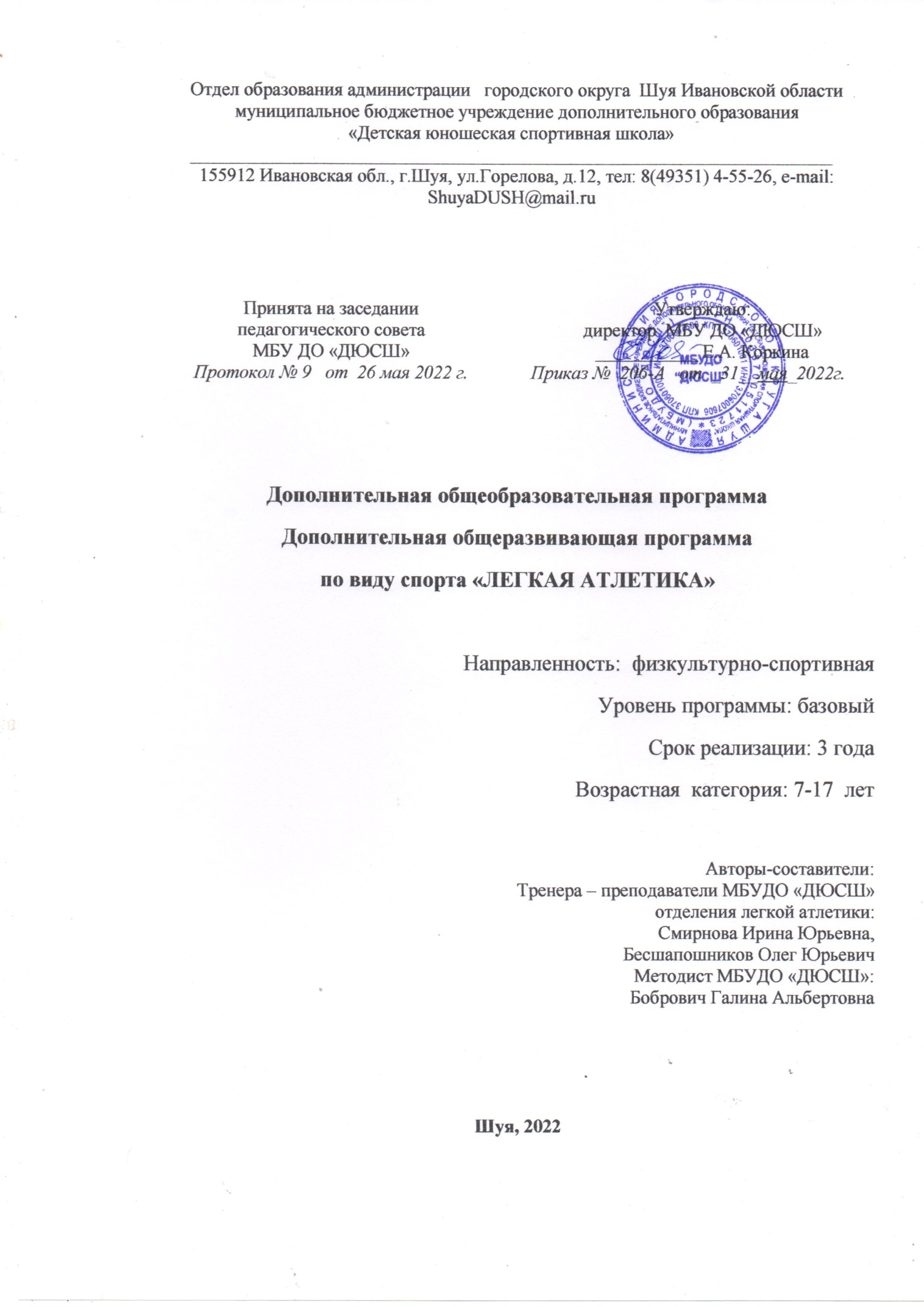 Содержание:1.Пояснительная запискаДополнительная общеобразовательная общеразвивающая программа по боксу 1, 2, 3 года обучения разработана как совокупность мер, планов, действий на основе следующих нормативно-правовых актов:Федеральный закон Российской Федерации от 29.12.2012 г. № 273 - ФЗ «Об образовании в Российской Федерации»;Приказ Министерства просвещения Российской Федерации от 09.11.2018 г. №196 «Об утверждении Порядка организации и осуществления образовательной деятельности по дополнительным общеобразовательным программам»;постановление Главного государственного санитарного врача РФ от 28.09.2020 №28 «Об утверждении санитарных правил СП 2.4 3648-20» Санитарно эпидемиологические требования к организациям воспитания и обучения, отдыха и оздоровления детей и молодежи»;Устав МБУ ДО «ДЮСШ».Разработка настоящей программы вызвана необходимостью создания определённой методической основы для подготовки легкоатлетов в условиях учреждения дополнительного образования. В программе учтены современные требования общества и нормативно-правовой базы, а так же обобщён накопленный опыт тренеров-преподавателей.Легкая атлетика - один из основных и наиболее массовых видов спорта. Занятия легкой атлетикой общедоступны благодаря разнообразию ее видов, огромному количеству легко дозируемых упражнений, которыми можно заниматься повсюду и в любое время года.Основой легкоатлетических упражнений являются естественные и жизненно важные движения человека: ходьба, бег, прыжки, метания. Благодаря занятиям легкой атлетикой ребенок учится правильным двигательным навыкам ходьбы, бега, прыжков, преодоления препятствий и т.д., необходимых ему в повседневной жизни. Развивается ловкость, быстрота, сила и выносливость, точность и красота движений. Кроме этого, занятия являются хорошей профилактикой различных заболеваний опорно-двигательной системы (плоскостопие, искривление ног, нарушение осанки, сколиоза), дыхательной и сердечно-сосудистой системы, благотворно влияют на обменные процессы, повышают защитные силы организма.Направленность программы:  физкультурно-спортивная.Актуальность программы.  Данная программа является актуальной и востребованной для детей и их родителей, поскольку занятия легкой атлетикой являются общедоступным видом спорта, раскрывающим себя для занимающихся в разнообразие дисциплин, т.е. видов спортивных упражнений: бега, прыжков, метания, и вовлекающего детей в соревновательную деятельность. Занятия легкой атлетикой способствуют положительному оздоровительному эффекту и повышению социального статуса ребенка.Новизна данной программы заключается в том, что с введением физкультурно-спортивного комплекса «ГТО», который предусматривает сдачу обучающимися контрольных нормативов, предусмотрено уделить большее количество учебных часов на совершенствование навыков и умений различных видов техники легкоатлетического многоборья, развивая быстроту, силу, ловкость, выносливость, гибкость повысить общую физическую подготовку, что позволит учащимся повысить уровень соревновательной деятельности и в других видах спорта. В основе формирования способностей к занятиям легкой атлетике лежат два главных вида деятельности: это изучение теории и практика.Отличительной особенностью данной программы является то, что она направлена не только на физическое развитие, совершенствование специальных умений и навыков технико-тактических качеств и развитию морально-волевых качеств, но и способствует общему развитию обучающихся. Цели и задачи программыЦель	программы: гармоничное 	физическое	 развитие	 юных	 спортсменов, разносторонняя подготовка, укрепление здоровья.Основные задачи:Личностные:обеспечить всестороннюю физическую подготовку воспитанников;совершенствование техники избранного вида спорта;постепенное и неуклонное увеличение тренировочных нагрузок.Метапредметныеукрепить здоровье и гармоничное развитие всех органов и систем организма детей;привлечь к самостоятельным, систематическим занятием физической культурой и спортом.Предметныедать знания в области теории и методики легкой атлетики;воспитать трудолюбие, волевые качества, развивать и совершенствовать физические качества (с преимущественной направленностью на быстроту, ловкость и гибкость);достигать	физического	совершенствования,	высокого	уровня	здоровья	и работоспособности, необходимые для подготовки к профессиональной деятельности.При построении спортивной тренировки следует руководствоваться принципами:целевой направленности по отношению к спортивной деятельности;соразмеренности в развитии основных физических качеств;ведущих факторов, определяющих уровень мастерства и возрастной динамики развития юных спортсменов.Реализация указанных принципов позволяет учитывать как возрастные особенности юных спортсменов, так и требования, которые будут предъявлены к ним в будущем на других этапах спортивной тренировки.Адресат программыДополнительная общеобразовательная (общеразвивающая) программа по легкой атлетике предназначена для обучающихся:с 7 до 17 лет - базовый уровень подготовки – 1, 2, 3 год обучения.На обучение по программе зачисляются учащиеся общеобразовательных школ, желающие заниматься спортом и не имеющие медицинских противопоказаний к занятиям боксом. Группы формируются с учетом возраста обучающихся.Формы и режим реализации  программыУровень программы: базовыйСрок освоения программы: 3 года.Объем программы.Программа рассчитана на 36 учебных недель, летний период работа по индивидуальным планам. Режим тренировочной работы в группах 1, 2, 3 года обучения составляет 6 часов в неделю (3 раза по 2 часа), составляет 216 часов в год.Форма обучения очная.Основными формами занятий являются:групповые занятия;комплексные учебно-тренировочные занятия;контрольные испытания;участие в соревнованиях по легкой атлетике;участие в городских спортивно-массовых мероприятиях.Режим занятий:	3 раза в неделю по 2 часа с обязательным 15-минутным перерывом после 45 минут занятий.Занятия могут проводиться в любой день недели, включая воскресные дни. Занятия для несовершеннолетних обучающихся в учреждении начинаются не ранее 8.00 часов утра и заканчиваются не позднее 20.00 часов.Наполняемость в учебной группе 1,2, 3 года обучения -15 – 20  человекОжидаемые результаты освоения программы По окончании срока реализации программы обучающиеся:Должны знать: правила и виды соревнований по легкой атлетике, виды легкой атлетики, историю возникновения легкой атлетики в стране и мире, правила закаливания организма, правила психологической подготовки легкоатлета перед соревнованиями,  проводить анализ результатов после соревнований.Должны уметь: владеть всеми видами легкой атлетики, подготавливать инвентарь к тренировкам и соревнованиям. Соблюдать правила гигиены, закаливание, режим дня, врачебный контроль и самоконтроль спортсмена, уметь развивать физические качества и овладения основами техники легкой атлетики.Способы определения результативности программы:контрольные нормативы по ОФП (повышение результатов вводной диагностики)визуальная оценка техники двигательных действий тренером - преподавателем,участие в городских соревнования по легкой атлетики;динамика достижений;выполнение спортивных разрядов по легкой атлетике;анализ документов, свидетельства общественного признания, анализ СМИ;удовлетворенность участников образовательной деятельности.Формы контроля и подведения итогов	                       Контрольные нормативные требованияВажнейшей функцией управления наряду с планированием является контроль, опр деляющий эффективность учебно-тренировочной работы с легкоатлетами на всех этапах многолетней подготовки. В процессе учебно-тренировочной работы систематически ведётся учёт подготовленности, путём: оценивания усвоения изучаемого материала;оценки результатов выступления в соревнованиях команды и индивидуальных игровых показателей;выполнение контрольных упражнений по общей и специальной физической подготовке, для чего организуются специальные соревнования.Цель: контроль качества специального и физического развития обучающихся.Задачи: определение уровня и учёт общей физической подготовленности обучающихся отделений за учебный год.Программа тестирования (описание тестов):Бег 30м.- с высокого старта, сек.Челночный бег 3х10м., сек. Тест проводиться на ровной дорожке, отмеряется 10 метровый участок, начало и конец, которого отмечают линей старта. За чертой два полукруга радиусом 50 см с центром на черте. На дальний круг за финишной чертой кладут кубик. Спортсмен становится за ближней чертой на стартовую линию и по команде «марш» начинает бежать в сторону финишной черты, берет кубик и возвращается к линии старта. Затем кладет кубик в полукруг на стартовой линии и снова бежит к дальней – финишной черте, пробегая ее.Прыжок в длину с места, см – выполняется толчком двух ног от линии. Измерения дальности прыжка осуществляется рулеткой. Дается три попытки.Поднимания туловища из положения лежа за 30 сек., кол-во раз (девочки)– выполняющий упражнение лежит на спине. Руки находятся за головой. Ноги нужно согнуть в коленях. Поднимаем туловище, касаясь локтями колен, при этом ноги не отрываем от поверхности.Подтягивание (мальчики), кол-во раз– выполняется из положения вис хватом, руки на ширине плеч. Темп выполнения произвольный. Подтягивание считается выполненным, если при сгибание рук подбородок выше перекладины.Время и сроки проведения контрольных испытаний:Контрольные испытания по ОФП обучающиеся отделения сдают в начале года с01 по 15 октября и в конце учебного года с 01 по 15 мая на учебно-тренировочных занятиях, согласно учебно-тематического плана.                     Нормативы общей физической и специальной подготовленностиК концу 1-ого года обучения обучающиеся должны освоить технику бега  (специально-беговые упражнения).К концу 2-ого года обучения обучающиеся должны овладевать всеми видами легкой атлетики.К концу 3-ого года обучения обучающиеся должны выполнять нормы ОФП.Учебный план и содержание программного материалаВ процессе многолетней тренировки чрезвычайно важна рациональная система применения тренировочных и соревновательных нагрузок.Она строится на основе следующих методических положений:ориентация уровней нагрузок юных спортсменов на соответствующие показатели, достигнутые сильнейшими взрослыми спортсменами;увеличение темпов роста нагрузок от времени выбора спортивной специализации на последующих этапах подготовки;соответствие уровня тренировочных и соревновательных нагрузок возрастным особенностям и уровню физической подготовленности юных спортсменов; учет закономерностей развития и взаимосвязи различных систем организма спортсмена.2.1.Учебный план для групп 1 года обучения2.2. Учебный план для групп 2, 3  годов обучения2.3. Содержание программного материала2.3.1.Теоретическая подготовка1.История развития легкой атлетики.Легкая атлетика как важное средство физического развития и укрепления здоровья человека.История развития легкой атлетики. Легкая атлетика - как вид спорта. Место и значение легкой атлетики в системе физического воспитания. Легкая атлетика - как средство воспитания трудолюбия, организованности, воли, нравственных качеств и жизненно важных умений и навыков. Легкая атлетика как важное средство физического развития и укрепления здоровья человека. Исторический очерк развития легкой атлетики. Выдающиеся отечественные спортсмены (чемпионы и призеры Олимпийский игр, чемпионатов мира и Европы, рекордсмены мира и Европы, края, города).2.Гигиена, закаливание, режим тренировочных занятий и отдыха, питание.Понятие о гигиене и санитарии. Общие представления об основных системах энергообеспечения человека. Дыхание. Значение дыхания для жизнедеятельности организма. Средства закаливания организма - солнце, воздух, вода. Понятие о гигиене и санитарии. Гигиеническое значение кожи. Уход за телом, полостью рта и зубами. Гигиенические требования к спортивной одежде и обуви. Значение закаливания, основы и принципы. Режим и питание. Значение правильного питания. Назначение жиров, белков, углеводов, минеральных солей, витаминов, микроэлементов, воды в жизнедеятельности. Правильный режим дня для спортсмена. Значение сна, утренней гимнастики в режиме юного спортсмена. Режим дня во время соревнований. Рациональное чередование различных видов деятельности. Режим - учебный, отдыха, питания, тренировки, сна. Распорядок спортсмена. Вредные привычки - курение, употребление спиртных напитков. Профилактика вредных привычек.3.Правила организации учебного процесса, нормы безопасного поведенияСанитарные требования к спортивному залу. Требования к инвентарю для проведения учебного процесса. Правильный отбор инвентаря. Санитарные требования к спортивному залу. Требования к инвентарю для проведения учебного процесса. Правильный отбор инвентаря. Санитарные требования к спортивному залу. Требования к инвентарю для проведения учебного процесса. Правильный отбор инвентаря.4.СамоконтрольСущность самоконтроля и роль его при занятиях. Значение врачебного исследования оценки физического развития и степени тренированности. Понятие о тренированности, утомлении, перетренированности. Профилактика перетренированности и роль в этом врачебного контроля. Самоконтроль – важное средство, дополняющее врачебный контроль. Дневник самоконтроля. Объективные и субъективные показатели: пульс, дыхание, вес тела, сон, работоспособность, самочувствие.5.Врачебный контроль. Оказание первой медицинской помощи.Основы спортивного массажа: понятие массажа и его влияние на кожу, связочно- суставной аппарат, мышцы, кровеносную, лимфатическую, дыхательную и нервную систему, обмен веществ. Виды последовательности массажных приемов: поглаживание, растирание, разминание, поколачивание, похлопывание, рубление, потряхивание, встряхивание, валяние, (согревающий, успокаивающий, возбуждающий, восстановительный).Понятие о травмах. Травматические повреждения, характерные для легкоатлета меры их профилактики, (во время занятий могут возникнуть различные травмы, и тогда надо своевременно и быстро оказать первую доврачебную помощь).2.3.2.Общая и специальная физическая подготовкаОбщефизическая подготовка направлена на общее развитие и укрепление организма, специальная – на развитие всех органов и систем применительно к требованиям избранного вида легкой атлетики. Для общей физической подготовки используют в большей мере упражнения, оказывающие общее воздействие, а для специальной – строго направленные. С каждым годом обучения доля общефизической подготовки уменьшается, а специальной - увеличивается.Одной из главных задач как общей, так и специальной физической подготовки является развитие силы, быстроты, выносливости, гибкости и ловкости.Под общей физической подготовленностью понимают физическое состояние человека, которое приобретается в результате физической подготовки, и характеризуются высокой физической работоспособностью, хорошим развитием физических качеств, разносторонним двигательным опытом. ОФП способствует укреплению здоровья, совершенствованию работы всех органов и систем организма человека, развитию основных двигательных качеств (быстроты, выносливости, гибкости, силы, ловкости).Типичными средствами ОФП легкоатлета являются основная гимнастика, подвижные и спортивные игры, кроссы, упражнения с набивными мячами и другими предметами.Развитие силы (силовая подготовка)Развитие силы основных групп мышц рук, ног, туловища упражнениями с использованием собственного веса /подтягивание, отжимание в упоре лежа, поднимание и опускание туловища, поднимание и опускание ног из различных исходных положений, упражнения с отягощениями /штанга, гантели, набивные мячи, вес партнера. Упражнения на снарядах и со снарядами. Упражнения из других видов спорта. Подвижные и спортивные игры.Развитие быстроты (скоростная подготовка)Виды бега на короткие дистанции, выполнение упражнений или отдельных их элементов в максимальном темпе в определенный отрезок времени. Подвижные и спортивные игры.Развитие выносливостиКроссы по гладкой и пересеченной местности, длительное время, упражнения из других видов спорта, лыжи, коньки, плавание, ходьба. Подвижные спортивные игры.Развитие ловкости (координационная подготовка)Выполнение упражнений, требующих тонкой координации движений. Выполнение упражнений из непривычного, неудобного, положения.Подвижные и спортивные игры.Развитие гибкостиВыполнение упражнений на растяжение, увеличение амплитуды, степени подвижности в суставах, упражнение из других видов спорта, гимнастика, акробатика.Специальная физическая подготовка используется для целенаправленного развития физических качеств, которые определяют подготовленность спортсменов в избранном виде легкой атлетики. Физические качества (сила, выносливость, ловкость и гибкость) развиваются в тесной взаимосвязи. Специальные упражнения для бегунов (бег с высоким поднимаем бедра, семенящий бег, движения руками - как при беге, беговые движения ногами, лежа на спине и «стоя на лопатках», прыжковый бег, прыжки на одной и двух ногах и др.). Специальные упражнения прыгуна в длину(подпрыгивание на двух ногах, многократные прыжки с одной ноги на другую, многократные прыжки на двух ногах через препятствия, выпрыгивания из глубокого приседа и полуприседа, выпрыгивания вверх из положения стоя на одной ноге на гимнастической скамейке, мах согнутой ногой из положения стоя и др.). Специальные упражнения для метателя (жим штанги двумя руками ,правая нога впереди, жим штанги из положения штанги на плечах, поднимание штанги к груди, полуприседания с быстрым вставанием, броски мяча двумя руками снизу - вперед, броски мяча двумя руками назад через голову, комплекс упражнений с гимнастической палкой на верхний плечевой пояс и др.) . В специально физическую подготовку входит развитие специальных качеств как: скоростно-силовые качества, специальная выносливость, специальная сила.Скоростно-силовая подготовка - процесс воспитания и совершенствования, способность обучающегося выполнять упражнения, требующие проявления взрывной силы (способность проявлять наибольшую силу в наименьшее время).Специальная выносливость - способность эффективно выполнять спортивную работу, несмотря на возникшее утомление.Специальная сила - способность проявлять наибольшую силу в наименьшее время. Проявление силы с максимальным ускорением (например, сила, развиваемая при отталкивании прыгуна).2.3.3.Техническая подготовкаВ процессе тренировок юные спортсмены начинают знакомство с технической стороной. Виды лёгкой атлетики: бег на короткие, средние и длинные дистанции; барьерный бег;          прыжки в длину; прыжки в высоту; толкание ядра; метание мяча.На этом этапе необходимо:создать общее представление о двигательном действии и установку на овладение им;научить частям (фазам или элементам) техники действия, не освоенным ранее;предупредить или устранить ненужные движения и грубые искажения техники. Процесс обучение техники строится следующим образом: рассказ; показ; опробование.Техническая подготовка – это процесс обучения основы техники действий выбранного вида в легкой атлетике.Правильно организованный тренировочный процесс позволяет овладеть современной техникой легкоатлетических упражнений.Техника - это наиболее рациональный, эффективный способ выполнения упражнений для достижения наилучшего результата. Сущность ее состоит в том, что спортсмен разумно использует свои способности для решения двигательной задачи. Техника проявляется как в форме, так и во внутреннем содержании движений. Форма характеризуется направлением движений, их амплитудой, скоростью, ритмом. Содержание - целью действий, деятельностью центральной нервной системы, напряжением и расслаблением мышц, волевыми усилиями и т.д.Важным условием приобретения того или технического приема является сознательное отношение спортсмена к учебному процессу, осмысливание каждого движения. Не копируя технику чемпионов или рекордсменов, нужно уметь анализировать и научно обосновывать рациональность всех движений.Совершенствование техники избранного вида легкой атлетики происходит тем успешнее, чем богаче запас двигательных навыков. Такой запас создается посредством широкого применения различных общеразвивающих и специальных упражнений, спортивных и подвижных игр, упражнений из других видов спорта.Процесс овладения техникой совершенствования в ней непрерывен. Ее изучают как новички, так и мастера спорта международного класса. С повышением уровня развития физических качеств изменяется и техника выполнения упражнения. Эти две стороны подготовленности спортсмена тесно взаимосвязаны. В технической подготовке большую роль играют двигательные ощущения, которые позволяют вносить коррекцию в образование или совершенствование навыка. Для контроля за своими движениями можно выполнятьупражнения перед зеркалом или использовать технические средства (просмотр кинокольцовок, видеомагнитофонных записей; анализ данных срочной информации о динамических и кинематических характеристиках движений).Совершенствование техники проводится на учебных занятиях, где одновременно решаются и другие задачи. Упражнениям технического характера отдается предпочтение, но обычно они выполняются вначале занятия, после разминки. Упражнения повторяют, пока изучаемое движение выполняется свободно, без излишних напряжений и искажений. При появлении усталости упражнения для совершенствования техники обычно прекращаются, хотя в некоторых случаях их следует продолжать, так как этого требует выполнение избранного вида легкой атлетики в соревновательных условиях. Интервалы отдыха должны быть достаточными для восстановления работоспособности. Упражнения для совершенствования техники отражены в заданиях для обучения техники бега, прыжков в высоту, в длину и методики бега, прыжков и метания мяч.2.4. Методическое обеспечение программыИзучение программного материала по всем разделам программы, проводится в форме теоретических, учебно-тренировочных занятий и соревнований.Теоретические занятия могут проводиться в форме лекций и бесед с демонстрацией наглядных пособий и показом учебных фильмов. Для спортсменов младшего возраста теоретический материал следует преподносить в популярной и доступной форме в виде бесед во время учебно-тренировочного занятия (не более 15-20 мин).При проведении учебно-тренировочных занятий важно соблюдать последовательность в нарастании объёма и интенсивности физических нагрузок, сложности и трудности упражнений. Главное внимание в занятиях с группами подростков и новичков должно уделяться разносторонней физической подготовке, укреплению здоровья, изучению отдельных технических приёмов.Особенно важно уделять особое внимание общей физической подготовке в учебно-тренировочных занятиях с юными легкоатлетами, так как она лежит в основе специальной физической подготовки и создаёт базу для наиболее быстрого овладения техническим мастерством. Всесторонняя физическая подготовка не должна терять своего значения на протяжении всех лет тренировки, являясь важным аспектом тренировочного процесса.При планировании тренировочных нагрузок рекомендуется придерживаться определённой последовательности во владении техническими приёмами и в распределении нагрузки.В подготовительном периоде в большом объёме применяются упражнения для развития физических качеств, а так же отработка отдельных приёмов и комбинаций.В основном периоде большее внимание уделяется повышению уровня тренированности и достижению занимающимися спортивной формы, тренировки проводятся к будущим соревнованиям (по времени и форме). Основное внимание уделяется совершенствованию технической и психологической подготовке.Участие в соревнованиях является важнейшим моментом в процессе подготовки легкоатлетов, так как в ходе их проявляются все стороны подготовки, а так же и ошибки, которые не всегда можно увидеть в процессе тренировок.Уровень соревнований должен соответствовать уровню психологической, физической и технической подготовок и органически вплетаться в тренировочный процесс.По окончанию соревнований необходимо сделать анализ результатов выступления всех участников соревнований, указав на допущенные ошибки и наметить пути их исправленияУчебно-тренировочные занятия по легкой атлетике проводятся в форме комплексных занятий, с использованием материала различных отделов программы в комплексе.Примерная схема расположения материала в комплексных занятиях:1-й вид комплексного занятия  для решения задач физической, технической подготовки:Подготовительная часть1.1.Упражнения общей разминки.1.2.Упражнения специальной разминки.           2. Основная часть                  2.1. Упражнения на быстроту и ловкость.2.2. Упражнения на совершенствование основных физических качеств.2.3. Технические упражнения.2.4.Тренировка или упражнения на выносливость.3.Заключительная часть3.1. Упражнения для расслабления мышечного аппарата.3.2.Дыхательные упражнения.2-й вид комплексного занятия  для решения задач физической и технической подготовки:1.Подготовительная часть1.1.Общеразвивающие упражнения.1.2.Упражнения на ловкость и гибкость.           2. Основная часть                  2.1. Изучение техники легкой атлетики.2.2. Упражнения, направленные на развитие быстроты.2.3. Совершенствование основных физических качеств.3.Заключительная часть3.1. Подвижные и / или спортивные игры.3.2. Упражнения для расслабления мышечного аппарата.2.5.Воспитательная работаГлавной задачей в занятиях с юными спортсменами является воспитание высоких моральных качеств, преданности России, чувства коллективизма, дисциплинированности и трудолюбия. Важную роль в нравственном воспитании юных спортсменов играет непосредственно спортивная деятельность, которая представляет большие возможности для воспитания всех этих качеств. Формирование высокого чувства ответственности перед обществом, гражданской направленности и нравственных качеств личности юных спортсменов должно осуществляться одновременно с развитием его волевых качеств.Воспитание дисциплинированности следует начинать с первых занятий. Строгое соблюдение правит тренировки и участия в соревнованиях, четкое исполнение указаний	тренера-преподавателя, отличное поведение на тренировочных занятиях, в школе и дома. Важно с самого начала спортивных занятий воспитывать спортивное трудолюбие и способность преодолевать специфические трудности, что достигается, прежде всего, систематическим выполнением тренировочных заданий. На конкретных примерах нужно убеждать юного спортсмена, что успех в современном спорте зависит от трудолюбия.План воспитательной работыЦель воспитательной работы: формирование гармонично развитой личности, духовно-нравственное и патриотическое воспитание обучающихся.Задачи:создание условий для успешного развития и совершенствования умственных и физических качеств, развитие творческих способностей каждого воспитанника;формирование патриотических чувств, морально-этических и волевых качеств детей;совершенствование навыков здорового образа жизни;профилактика правонарушений;создание ситуации успеха для каждого юного спортсмена.3.Организационно-педагогические условия реализации программы3.1. Условия реализации программыИспользуемая материально-техническая база МБУ ДО «ДЮСШ» и спортивных залов общеобразовательных учреждений:наличие спортивного зала; стадиона, спортивной площадкиналичие оборудования и спортивного инвентаря.3.2.Перечень оборудования и спортивного инвентаря:
эстафетные палочки;гимнастические скамейки;гимнастические маты;форма спортивная (шорты, ласины, футболка, спортивный костюм, кроссовки.);шиповки;мячи футбольныемячи для большого тенниса;мячи набивные;скакалки.3.3. Кадровое обеспечениеУчебно-тренировочную и воспитательную работу осуществляют 3 штатных тренера-преподавателя и 2 тренера – преподавателя (внешние совместители), имеющие высшее педагогическое образование, квалификацию «педагог по физической культуре».3.4. Учебно-информационное обеспечениеИспользуемая литератураА.А. Ушаков, И.Ю. Радчич. Легкая атлетика(многоборье) Примерная программа спортивной подготовки для ДЮСШ, СДЮШОР «Советский спорт» Москва, 2005В.В. Ивочкин, Ю.Г.Травин и др. Легкая атлетика (бег на средние и длинные дистанции, спортивная ходьба) Примерная программа спортивной подготовки для ДЮСШ, СДЮШОР «Советский спорт» Москва, 2004В.Г. Никитушкин, В.Б. Зеличенок и др. Легкая атлетика (бег на короткие дистанции) Примерная программа спортивной подготовки для дюсш, сдюшор «Советский спорт» Москва, 2004И.С. Ильин, В.П. Черкашин. Легкая атлетика (барьерный бег) Примерная программа спортивной подготовки для ДЮСШ, СДЮШОР «Советский спорт» Москва, 2004В.Н. Селуянов. Подготовка бегуна на средние дистанции «ТВТ Дивизион» Москва, 2007С.А. Локтев. Легкая атлетика в детском и подростковом возрасте. Практическое руководство для тренера «Советский спорт» Москва, 2007А.И. Пьянзин. Спортивная подготовка легкоатлетов-прыгунов «Теория и практика физической культуры» Москва, 2004В.И.Лахов, В.И.Коваль, В.Л.Сечкин. «Организация и судейство соревнований по легкой  атлетике. Учебно-методическое пособие. Москва, «Советский спорт», 2004Приложение 1 к дополнительной общеобразовательной (общеразвивающей) программе по легкой атлетикеКалендарный план - график*ОФП - общая физическая подготовкаСФП - специальная физическая подготовкаПриложение 2 к дополнительной общеобразовательной (общеразвивающей) программе по легкой атлетикеУчебно-тематический план – графикдля групп 1-го года обученияУчебно-тематический план – графикдля групп 2,3 года обучения№Наименование раздела стр1.Пояснительная записка41.1Цели и задачи программы41.2Формы и режим реализации программы51.3Ожидаемые результаты освоения программы51.4Формы контроля и подведения итогов62.Учебный план и содержание программного материала72.1Учебный план для групп 1-го года обучения72.2Учебный план для групп 2, 3-го года обучения82.3Содержание программного материала92.3.1.Теоретическая подготовка 92.3.2.Общая и специальная физическая подготовка102.3.3Техническая  подготовка112.4Методическое обеспечение программы122.5Воспитательная работа133.Организационно-педагогические условия реализации программы143.1.Условия реализации программы143.2Перечень оборудования и спортивного инвентаря143.3Кадровое обеспечение143.4Учебно-информационное обеспечение14ПриложенияПриложение 1 Календарный план-график15Приложение 2 Учебно-тематически1 план – график1-го года обучения                          Учебно-тематически1 план – график 2,3-го года обучения1620№ п/ пКонтрольные упражнениядевушкидевушкидевушкиюношиюношиюноши№ п/ пКонтрольные упражнения1-й год2-й год3-й год1-й год2-й год3-й год1Бег 30м , сек6,56,05,86,56,05,52Прыжок в длину, см1551601651651701803Челночный бег3 х 10 м, сек8,58,28,08,17,97,74Поднимание туловища из       положения лежа за 30 сек, кол-во раз1315181820245Подтягивание 345№ п/пНаименование разделов, темаКоличество часовВсего часов1Теория61.1Вводное занятие. История развития легкой атлетики. Легкая атлетика в России.11.2Гигиена, закаливание, режим тренировочных занятий и отдыха. Питание самоконтроль.11.3Правила организации учебного занятия, нормы безопасного поведения.21.4Самоконтроль, врачебный контроль, понятие о травмах. Оказание первой помощи.22Общая физическая подготовка (ОФП)822.1Выносливость122.2Быстрота202.3Гибкость72.4Сила242.5Ловкость72.6Подвижные игры123Специальная физическая подготовка (СФП)603.1Скоростно-силовая подготовка163.2Специальная выносливость203.3Специальная сила244Техническая подготовка564.1Бег244.2Прыжки в длину204.3Бег с препятствиями64.4Метания65Контрольно-переводные испытания46Участие	в	соревнованиях (кол-во)8Итого часов216№ п/пНаименование разделов, темаКоличество часовВсего часов1Теория61.1Вводное занятие. История развития легкой атлетики. Легкая атлетика в России.11.2Гигиена, закаливание, режим тренировочных занятий и отдыха. Питание самоконтроль.11.3Правила организации учебного занятия, нормы безопасного поведения.21.4Самоконтроль, врачебный контроль, понятие о травмах. Оказание первой помощи.22Общая физическая подготовка (ОФП)822.1Выносливость122.2Быстрота202.3Гибкость72.4Сила242.5Ловкость72.6Подвижные игры123Специальная физическая подготовка (СФП)603.1Скоростно-силовая подготовка163.2Специальная выносливость203.3Специальная сила244Техническая подготовка564.1Бег244.2Прыжки в длину204.3Бег с препятствиями64.4Метания65Контрольно-переводные испытания46Участие	в	соревнованиях (кол-во)8Итого часов216№ п/пМероприятияСроки выполнения1Беседа	 с 	обучающимися 	«Правила внутреннего распорядка обучающихся МБУ ДО «ДЮСШ»сентябрь2Инструктаж по пожарной безопасности и правилам дорожного движениясентябрь январь3Установить распорядок дежурств по уборке мест занятий после тренировкисентябрь-июль4Проведение родительских собранийсентябрь, декабрь, март, июнь5Индивидуальные беседы с родителямипо необходимости6Контроль за успеваемостью обучающихся в школепостоянно в течение года7Организация и проведение спортивно-массовых мероприятийсогласно Календарю спортивно-массовых мероприятий8Участие в городских спортивно-массовых мероприятияхв течение года9Традиционные праздники, посвященные знаменательным датампо календарю10Беседа «Правила поведения 	при угрозе террористического акта»октябрь11Беседа: «Осторожно - тонкий лед».Ноябрь, март12Беседа о мерах пожарной безопасности в период новогодних и рождественских праздниковдекабрь13Беседа: «Действия во время непогоды, сильный ветер, метель»январь14Беседа о правилах поведения на водоемах зимой во время оттепелифевраль15Профилактическая беседа о вреде курения и приема алкогольных напитковмарт16Беседа «Профилактика детского травматизма в быту»апрель17Участие в акции «Зажги свечу памяти»май18Организация работы с обучающимися в летний период (школьный летний оздоровительный лагерь и др.)июньГод обученияДата начала реализацииДата окончания реализацииРежим Занятий в неделю / в годКоличество учебных недель/часовРазделы Программы*1 год1 сентября31 мая6 часов в неделю (3 занятия по 2 часа) / 108 занятий в год36 недель /216 часов вгодТеоретическая подготовка, ОФП, СФП, техническая подготовка. Участие в соревнованиях. Контрольно-переводные нормативы.2 год1 сентября31 мая6 часов в неделю (3 занятия по 2 часа) / 108 занятий в год36 недель  /216 часов вгодТеоретическая подготовка, ОФП, СФП, техническая подготовка. Участие в соревнованиях. Контрольно-переводные нормативы.3 год1 сентября31 мая6 часов в неделю (3 занятия по 2 часа) / 108 занятий в год36 недель /216 часов вгодТеоретическая подготовка, ОФП, СФП, техническая подготовка. Участие в соревнованиях. Контрольно-переводные нормативы.№ занятияДата проведенияРаздел, тема занятияКол-во часовМесто проведения, адресФорма Контроля1Вводное занятие.  Правила поведения и техника безопасности  на занятиях легкой атлетикой.  Лёгкоатлетическая разминка. 2стадионТекущий контроль2Диагностика. Контрольные нормативы.2стадионзачет3Высокий старт. Бег с ускорением2стадионТекущий контроль4Повторный бег. Низкий старт. Бег на короткие дистанции2стадионТекущий контроль5Развитие гибкости. Бег на короткие дистанции: 30, 60, 100м2стадионТекущий контроль6Техника метания мяча. Метания мяча на дальность 2стадионТекущий контроль7Техника эстафетного бега. Подвижные игры2стадионТекущий контроль8Техника спортивной ходьбы. ОФП – подвижные игры2стадионТекущий контроль9Специальные беговые упражнения. Бег на средние дистанции 800м.  2стадионТекущий контроль10Челночный бег 3 х 10м и 6 х .2стадионТекущий контроль11Гигиена спортсмена и закаливание. Повторный бег 2х60 м.  2стадионТекущий контроль12Равномерный бег 1000-. СБУ. Спортивные игры2стадионТекущий контроль13Кросс в сочетании с ходьбой до 1000-1500 м.2стадион Текущий контроль14Кроссовая подготовка. Подвижные игры и эстафеты2стадион Текущий контроль15Круговая тренировка. Развитие координации, силовых и скоростно-силовых качеств.2стадион Текущий контроль16Бег на средние дистанции 500-800м. ОФП 2стадион Текущий контроль17История развития легкоатлетического спорта. Низкий старт, стартовый разбег2стадион Текущий контроль18Бег по повороту. Спортивные игры, эстафеты.2стадион Текущий контроль19Кроссовая подготовка. Челночный бег2ЗалТекущий контроль20Метание мяча. Подвижные игры2ЗалТекущий контроль21Кросс 2000м. Прыжок в длину с разбега.  Места занятий, их оборудование и подготовка2ЗалТекущий контроль22Бег 1000м. Встречная эстафета2ЗалТекущий контроль23Метания . Упражнения для развития гибкости.2ЗалТекущий контроль24Бег1000м. упражнения для развития мышц брюшного пресса.2ЗалТекущий контроль25Прыжковые упражнения. Подвижные игры.2ЗалТекущий контроль26Техника безопасности во время занятий легкой атлетикой. Силовые упражнения.2ЗалТекущий контроль27Равномерный бег Акробатические упражнения.2ЗалТекущий контроль28Развитие силы. Эстафета.2ЗалТекущий контроль29Специальные беговые упражнения. Прыжок в длину с места.2ЗалТекущий контроль30Эстафетный бег. Упражнения на гибкость.2ЗалТекущий контроль31Ознакомление с правилами соревнований. Бег 400м2ЗалТекущий контроль32ОФП – прыжковые упражнения. Круговая эстафета2ЗалТекущий контроль33Места занятий, их оборудование и подготовка. Прыжок в длину с разбега2ЗалТекущий контроль34Челночный бег 3х10м и 6х10 м. Подвижные игры2ЗалТекущий контроль35 Ознакомление с прыжком в высоту (виды прыжков)2ЗалТекущий контроль36Ознакомление с правилами соревнований. Бег 60, 100м2ЗалТекущий контроль37Бег 500-800м.ОФП – прыжковые упражнения. Гигиена спортсмена и закаливание2ЗалТекущий контроль38Места занятий, их оборудование и подготовка. Прыжок в длину с разбега2ЗалТекущий контроль39Челночный бег 3х10м и 6х10 м2ЗалТекущий контроль40Прыжок в высоту. Подвижные игры2ЗалТекущий контроль41Развитие гибкости. Судейство соревнований2ЗалТекущий контроль42РРазвитие скоростно-силовых качеств. Метание мяча2ЗалТекущий контроль43Кроссовая подготовка. Акробатические упражнения: перекаты, кувырки, стойки.2ЗалТекущий контроль44Специально-беговые упражнения. Техническая подготовка2ЗалТекущий контроль45Техническая подготовка. Подвижные игры.2ЗалТекущий контроль46Техника выполнения низкого старта. Подвижные игры2ЗалТекущий контроль47Техника выбегания с низкого старта. Бег 20.30м2ЗалТекущий контроль48Техника бега по дистанции в спринте. Бег 40,50,60м2ЗалТекущий контроль49Техника финиширования в беге на короткие дистанции. Бег с ускорением.2ЗалТекущий контроль50Закрепление бега на короткие дистанции. Бег 30м, 60м2ЗалТекущий контроль51Развитие быстроты. Подвижные игры. Барьеры2ЗалТекущий контроль52Кроссовая подготовка. Встречная эстафета2ЗалТекущий контроль53Кроссовая подготовка. Круговая тренировка2ЗалТекущий контроль54Кроссовая подготовка. Развитие силовых качеств.2ЗалТекущий контроль55Кроссовая подготовка. Круговая тренировка2ЗалТекущий контроль56Кроссовая подготовка. Встречная эстафета2ЗалТекущий контроль57Кроссовая подготовка. Прыжки с места и с разбега с доставанием предметов2ЗалТекущий контроль58Прыжки через препятствия. Эстафеты2ЗалТекущий контроль59Психологическая подготовка. Прыжки через препятствие2ЗалТекущий контроль60Развитие силовых качеств. Барьеры2ЗалТекущий контроль61Встречная эстафета. Подвижные игры2ЗалТекущий контроль62Кроссовая подготовка. Упражнения для мышц брюшного пресса2ЗалТекущий контроль63Бег с ускорением из разных положений по сигналу2ЗалТекущий контроль64Акробатические упражнения: перекаты, кувырки, стойки;2ЗалТекущий контроль65Развитие силовых и координационных качеств2ЗалТекущий контроль66Кроссовая подготовка. прыжки с места и с разбега с доставанием предметов2ЗалТекущий контроль67Психологическая подготовка. Развитие силовых качеств2ЗалТекущий контроль68Гигиена спортсмена и закаливание. Развитие силовых качеств.2ЗалТекущий контроль69Упражнения с отягощением для рук и для ног2ЗалТекущий контроль70Обще-развивающие упражнения. Спортивные игры2ЗалТекущий контроль71Кроссовая подготовка. Судейство соревнований2ЗалТекущий контроль72Акробатические упражнения: перекаты, кувырки, стойки;2ЗалТекущий контроль73Развитие силовых качеств. Барьеры2ЗалТекущий контроль74Гигиена спортсмена и закаливание2ЗалТекущий контроль75Психологическая подготовка. Барьеры2ЗалТекущий контроль76Кроссовая подготовка. Судейство соревнований2ЗалТекущий контроль77Кроссовая подготовка. Психологическая подготовка.2ЗалТекущий контроль78Упражнения с отягощением для рук и для ног2ЗалТекущий контроль79Прыжки с места и с разбега с доставанием предметов2ЗалТекущий контроль80Психологическая подготовка. Развитие гибкости.2ЗалТекущий контроль81Акробатические упражнения: перекаты, кувырки, стойки;2ЗалТекущий контроль82Бег с ускорением из разных положений по сигналу2ЗалТекущий контроль83Гигиена спортсмена и закаливание. Развитие скоростной выносливости.2ЗалТекущий контроль84Упражнения с отягощением для рук и для ног. Развитие гибкости.2ЗалТекущий контроль85Развитие силовых качеств. Барьеры2ЗалТекущий контроль86Судейство соревнований. Интервальный бег.2ЗалТекущий контроль87Барьерные упражнения. Эстафеты2ЗалТекущий контроль88Развитие скоростно-силовых качеств. Барьеры2ЗалТекущий контроль89Акробатические упражнения: перекаты, кувырки, стойки;2ЗалТекущий контроль90Психологическая подготовка. Развитие гибкости.2ЗалТекущий контроль91Судейство соревнований. Барьеры. Круговая тренировка.2ЗалТекущий контроль92Упражнения с отягощением для рук и для ног2ЗалТекущий контроль93Судейство соревнований. Барьеры2ЗалТекущий контроль94Прыжковые упражнения. Подвижные игры.2ЗалТекущий контроль95Техника безопасности во время занятий легкой атлетикой. Силовые упражнения.2ЗалТекущий контроль96Развитие силовых качеств. Барьеры. Развитие гибкости.2стадионТекущий контроль97Развитие скоростно-силовых качеств. Барьеры2стадионТекущий контроль98Психологическая подготовка. Развитие гибкости.2стадионТекущий контроль99Развитие скоростно-силовых качеств. Барьеры2стадионТекущий контроль100Развитие силовых качеств.2стадионТекущий контроль101Диагностика. Контрольные нормативы 2стадионЗачет102Судейство соревнований. Развитие скоростно-силовых качеств. Барьеры2стадионТекущий контроль103Бег с ускорением из разных положений по сигналу2стадионТекущий контроль104Бег по повороту. Спортивные игры, эстафеты.2стадионТекущий контроль105Кроссовая подготовка. Челночный бег2стадионТекущий контроль106Метание мяча. Подвижные игры2стадионТекущий контроль107Кросс 2000м. Прыжок в длину с разбега.  Места занятий, их оборудование и подготовка2стадионТекущий контроль108Кросс 2500м. Встречная эстафета2стадионТекущий контроль№ занятияДата проведенияРаздел, тема занятияКол-во часовМесто проведения, адресФорма Контроля1Вводное занятие.  Правила поведения и техника безопасности  на занятиях легкой атлетикой.  Лёгкоатлетическая разминка. 2стадионТекущий контроль2Диагностика. Контрольные нормативы.2стадионзачет3ОФП. Совершенствование техники спортивной ходьбы. Подвижная игра2стадионТекущий контроль4ОФП. Совершенствование техники спортивной ходьбы. 2стадионТекущий контроль5ОФП. Низкий старт, стартовый разбег.2стадионТекущий контроль6ОФП. Совершенствование техники бега. Подвижная игра.2стадионТекущий контроль7ОФП. Совершенствование техники бега. Подвижная игра.2стадионТекущий контроль8ОФП. Совершенствование техники бега. Подвижная игра.2стадионТекущий контроль9Совершенствование техники спринтерского бега: высокий старт, стартовый разгон2стадионТекущий контроль10Совершенствование техники спринтерского бега: высокий старт, стартовый разгон2стадионТекущий контроль11Совершенствование техники спринтерского бега: высокий старт, стартовый разгон2стадионТекущий контроль12Совершенствование техники спринтерского бега: высокий старт, стартовый разгон2стадионТекущий контроль13Совершенствование техники спринтерского бега: высокий старт, стартовый разгон2стадионТекущий контроль14Совершенствование техники спринтерского бега: высокий старт, стартовый разгон2стадионТекущий контроль15ОФП. Высокий старт с последующим ускорением 10-15 м. Бег 60 м.2стадионТекущий контроль16ОФП. Высокий старт с последующим ускорением 10-15 м. Бег 60 м.2стадионТекущий контроль17ОРУ. Контрольное занятие: бег 60 м. Подвижные игры2стадионТекущий контроль18Прыжки в высоту и длину. Общие основы техники прыжков.2залТекущий контроль19ОФП. Совершенствование техники прыжков в длину с разбега.2залТекущий контроль20ОФП. Совершенствование техники прыжков в длину способом «прогнувшись»2залТекущий контроль21ОФП. Совершенствование техники прыжков в длину способом «прогнувшись»2залТекущий контроль22ОФП. Совершенствование техники прыжков в длину способом «прогнувшись»2залТекущий контроль23ОФП. Совершенствование техники прыжков в длину способом «прогнувшись»2залТекущий контроль24Совершенствование техники эстафетного бега. Подвижная игра.2залТекущий контроль25ОРУ. Встречная эстафета. Подвижные игры.2залТекущий контроль26ОРУ. Совершенствование техники эстафетного бега. Подвижные игры.2залТекущий контроль27ОРУ. Совершенствование техники эстафетного бега. Подвижные игры.2залТекущий контроль28Совершенствование техники прыжков в высоту способом «перешагивание». Спринтерский бег.2залТекущий контроль29Совершенствование техники прыжков в высоту способом «перешагивание». Спринтерский бег.2залТекущий контроль30Совершенствование техники прыжков в высоту способом «перешагивание». Спринтерский бег.2залТекущий контроль31Совершенствование техники прыжков в высоту способом «перешагивание». Спринтерский бег.2залТекущий контроль32Совершенствование техники прыжков в высоту способом «перешагивание». Спринтерский бег.2залТекущий контроль33ОРУ со скакалками. Совершенствование техники прыжка в высоту. Встречная эстафета.2залТекущий контроль34ОРУ со скакалками. Совершенствование техники прыжка в высоту. Встречная эстафета.2залТекущий контроль35Контрольное занятие: прыжки в высоту способом «перешагивание». Подвижная игра2залТекущий контроль36ОФП. Кроссовая подготовка. Бег на средние дистанции 300-500 м.2залТекущий контроль37ОФП. Кроссовая подготовка. Бег на средние дистанции 300-500 м.2залТекущий контроль38ОФП. Бег с ускорением. Метание набивных мячей 1 кг.2залТекущий контроль39ОФП. Бег 30, 60 м. Метание набивных мячей 1 кг.2залТекущий контроль40Бег на средние дистанции. Прыжки в высоту (совершенствование техники).2залТекущий контроль41Стартовый разгон. Челночный бег 3 * 10м и 6 * 10 м. Встречная эстафета.2залТекущий контроль42Стартовый разгон. Челночный бег 3 * 10м и 6 * 10 м. Встречная эстафета.2залТекущий контроль43Стартовый разгон. Челночный бег 3 * 10м и 6 * 10 м. Встречная эстафета.2залТекущий контроль44ОФП. Равномерный бег 1000-1200 м.2залТекущий контроль45ОФП. Кросс в сочетании с ходьбой до 800-1000 м.2залТекущий контроль46ОФП. Кроссовый бег 1000 м.2залТекущий контроль47ОФП с набивными мячами. Контрольный урок: кросс в равномерном темпе 1000 м.2залТекущий контроль48ОРУ. Ходьба и бег в течение 7-8 мин. Подвижная игра.2залТекущий контроль49ОФП. Кросс в умеренном темпе в сочетании с ходьбой. Контрольное занятие.2залТекущий контроль50Совершенствование техники  бега  на длинные дистанции.2залТекущий контроль51ОФП. Совершенствование техники спортивной ходьбы. Подвижная игра2залТекущий контроль52ОФП. Совершенствование техники спортивной ходьбы. Подвижная игра2залТекущий контроль53ОФП. Совершенствование техники спортивной ходьбы. Подвижная игра2залТекущий контроль54Совершенствование техники спринтерского бега.2залТекущий контроль55Совершенствование техники спринтерского бега2залТекущий контроль56Совершенствование техники спринтерского бега2залТекущий контроль57ОФП. Высокий старт с последующим ускорением 10-15 м. Бег 60 м.2залТекущий контроль58ОРУ. Совершенствование техники прыжка в длину с разбега.2залТекущий контроль59ОФП. Совершенствование техники прыжка в длину способом «прогнувшись»2залТекущий контроль60ОФП. Совершенствование техники прыжка в длину способом «прогнувшись»2залТекущий контроль61ОФП. Совершенствование техники прыжка в длину способом «прогнувшись»2залТекущий контроль62ОФП. Совершенствование техники прыжка в длину с разбега. Метание мяча на технику2залТекущий контроль63Соревнования по прыжкам в длину с места. Бег в медленном темпе.2залТекущий контроль64ОФП. Совершенствование техники метания мяча2залТекущий контроль65ОФП. Совершенствование техники метания мяча. Метание набивных мячей 1 кг.2залТекущий контроль66ОФП. Совершенствование техники метания мяча. Бег в медленном темпе2залТекущий контроль67ОФП. Совершенствование техники метания мяча. Бег в медленном темпе2залТекущий контроль68ОРУ. Совершенствование техники эстафетного бега. Подвижная игра.2залТекущий контроль69ОРУ. Встречная эстафета. Эстафета 4 по 100. Подвижные игры2залТекущий контроль70ОРУ. Совершенствование техники эстафетного бега. Подвижная игра.2залТекущий контроль71ОРУ. Совершенствование техники эстафетного бега. Подвижная игра.2залТекущий контроль72ОРУ. Совершенствование техники эстафетного бега. Подвижная игра.2залТекущий контроль73ОРУ со скакалками. Встречная эстафета.2залТекущий контроль74ОРУ Круговая тренировка2залТекущий контроль75ОРУ Круговая тренировка2залТекущий контроль76Составление и выполнение комплексов упражнений общей физической подготовки.2залТекущий контроль77Составление и выполнение комплексов упражнений общей физической подготовки.2залТекущий контроль78Составление и выполнение комплексов упражнений общей физической подготовки.2залТекущий контроль79Контрольный занятие: метание мяча в цель 1*1 м с расстояния 8 м.. Подвижные игры2залТекущий контроль80ОФП. Равномерный бег 1000-1200 м.2залТекущий контроль81ОФП. Кросс в сочетании с ходьбой до 800-1000 м.2залТекущий контроль82ОФП. Кроссовый бег 1000 м.2залТекущий контроль83ОФП с набивными мячами. Бег в равномерном темпе 1000 м.2залТекущий контроль84ОРУ. Челночный бег 3*10 м. Подвижная игра.2залТекущий контроль85ОРУ со скакалками. Встречная эстафета.2залТекущий контроль86ОРУ Круговая тренировка2залТекущий контроль87Совершенствование техники спринтерского бега.2залТекущий контроль88Совершенствование техники спринтерского бега.2залТекущий контроль89ОРУ. Совершенствование техники эстафетного бега. Подвижная игра.2залТекущий контроль90ОРУ. Совершенствование техники эстафетного бега. Подвижная игра.2залТекущий контроль91Совершенствование техники  бега  на длинные дистанции. Подвижные игры2залТекущий контроль92Совершенствование техники  бега  на длинные дистанции. Спортивные игры2залТекущий контроль93ОРУ со скакалками. Встречная эстафета.2залТекущий контроль94Стартовый разгон. Челночный бег 3 * 10м и 6 * 10 м. Встречная эстафета.2стадион Текущий контроль95Стартовый разгон. Челночный бег 3 * 10м и 6 * 10 м. Встречная эстафета.2стадионТекущий контроль96ОРУ. Бег по пересеченной местности.2стадионТекущий контроль97ОРУ. Бег по пересеченной местности.2стадионТекущий контроль98ОРУ. Бег по пересеченной местности.2стадионТекущий контроль99ОФП. Равномерный бег 1000-1200 м.2стадионТекущий контроль100ОФП. Кросс в сочетании с ходьбой до 800-1000 м.2стадионТекущий контроль101Диагностика. Контрольные нормативы. 2стадионЗачет102ОФП. Высокий старт с последующим ускорением 10-15 м. Бег 60 м.2стадионТекущий контроль103ОФП. Высокий старт с последующим ускорением 10-15 м. Бег 60 м.2стадионТекущий контроль104ОФП. Низкий старт с последующим ускорением 20-25 м. Бег 100 м.2стадионТекущий контроль105ОФП. Низкий старт с последующим ускорением 20-25 м. Бег 100 м.2стадионТекущий контроль106ОФП. Совершенствование техники прыжков в длину с разбега.2стадионТекущий контроль107ОФП. Совершенствование техники прыжков в длину с разбега.2стадионТекущий контроль108ОФП. Кросс в сочетании с ходьбой до 800-1000 м.2стадионТекущий контроль